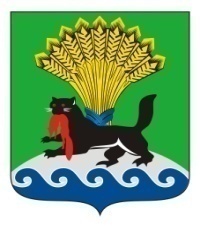 КОНТРОЛЬНО-СЧЕТНАЯ ПАЛАТА ИРКУТСКОГО РАЙОННОГО МУНИЦИПАЛЬНОГО ОБРАЗОВАНИЯОТЧЕТ №14/17-оО РЕЗУЛЬТАТАХ КОНТРОЛЬНОГО МЕРОПРИЯТИЯпо результатам контрольного мероприятия «Проверка законного, результативного (эффективного и экономного) использования средств районного бюджета направленных на комплектование инвентарем, мебелью вновь введенных детских садов Иркутского района» в 2016 году.28.07.2017 года                                                                                               г. Иркутск                                                                                 Рассмотрен на Коллегии КСП                                                                              (протокол от 26.07.2017 №6 -к)                                                                                    Утвержден распоряжением                                                                 КСП Иркутского района от  26.07.2017 № 15-од    Настоящий отчет подготовлен аудитором КСП Иркутского района  Лебедевой М.Р. в соответствии с Положением утвержденным решением Думы Иркутского района от 27.10.2011 №27-172/рд «О Контрольно-счетной палате Иркутского районного муниципального образования».	Отчет составлен по результатам контрольного мероприятия «Проверка законного, результативного (эффективного и экономного) использования средств районного бюджета направленных на комплектование инвентарем, мебелью вновь введенных детских садов Иркутского района» в 2016 году (акт от 12.07.2017 №19/17-к). МКУ ИРМО «Централизованная бухгалтерия учреждений образования» направлены пояснения (19.07.2017 №170), которые рассмотрены и не повлияли на выводы, отраженные в данном отчете.    1.Основание для проведения контрольного мероприятия: Пункт 2.12 Плана деятельности КСП Иркутского района на 2017 год, утвержденного распоряжением КСП Иркутского района от 26.12.2016 № 34-од (в ред. от 10.03.2017), распоряжение Председателя КСП Иркутского района от 20.06.2017 года №23-км «О проведении контрольного мероприятия».                 2. Предмет контрольного мероприятия: 	Бюджетные средства, направленные на комплектование введенных в 2016 году детских садов Иркутского района инвентарем и мебелью.  3. Объекты контрольного мероприятия:             - Комитет по управлению муниципальным имуществом и жизнеобеспечению администрации Иркутского района;  	  - МКУ ИРМО «Централизованная бухгалтерия учреждений образования»;            -   МДОУ ИРМО «Детский сад «Березовый»;    -   МДОУ ИРМО «Хомутовский детский сад № 4»;    -   МДОУ ИРМО «Детский сад в с. Максимовщина».   4. Сроки проведения контрольного мероприятия: с 20.06.2017 по 11.07.2017 года.   5. Цели контрольного мероприятия:   1. Определение законности, результативности использования средств районного бюджета направленных на комплектование детских садов Иркутского района инвентарем, мебелью.   2. Полнота и своевременность оприходования приобретенных материальных ценностей по данным бухгалтерского учета и отчетности.    6. Проверяемый период деятельности – 2016 год, инвентаризация имущества  проведена по состоянию на 04.07.2017 года.   Инвентаризация имущества проведена аудитором КСП Иркутского района в срок с 19.06.2017 по 03.07.2017 года в присутствии заведующих и материально ответственных лиц проверяемых детских садов:            -  МДОУ ИРМО «Детский сад «Березовый» - заведующая Ефимова Л.И., материально - ответственное лицо –Кухаренко В.А.    - МДОУ ИРМО «Хомутовский детский сад № 4» - заведующая Рогачевская Р.З.;            - МДОУ ИРМО «Детский сад в с. Максимовщина» - заведующая Авдеева Г.В., материально - ответственное лицо – Безуглая М.А.            По результатам контрольного мероприятия установлено        1. Определение законности, результативности использования средств, направленных на комплектование детских садов Иркутского района оборудованием, инвентарем и мебелью.На территории Иркутского районного муниципального образования действует муниципальная программа  «Совершенствование управления в сфере муниципального имущества» на 2014-2017 годы, утвержденная постановлением администрации Иркутского районного муниципального образования от 18.12.2014 №5415 (в редакции от 13.04.2017года). В данной программе по подпрограмме «Развитие сети дошкольных образовательных и общеобразовательных организаций на территории Иркутского района» предусмотрены расходы на строительство детских садов в с. Хомутово, п. Березовый и с. Максимовщина Иркутского районного муниципального образования (далее – ИРМО).         Паспортом подпрограммы «Развитие сети дошкольных образовательных и общеобразовательных организаций на территории Иркутского района»  в 2016 году на условиях софинансирования предусмотрены расходы на приобретение зданий, пригодных для оказания образовательных услуг на сумму 473 787,4 тыс. рублей, в том числе по средствам:- областного бюджета в сумме 471 382,3 тыс. рублей;-  районного бюджета в сумме 2 405,1 тыс. рублей.	Ответственным исполнителем муниципальной программы является Комитет по управлению муниципальным имуществом и жизнеобеспечению администрации Иркутского района (далее - КУМИ). 	КУМИ заключены муниципальные контракты с ООО «СибСтальСтрой»,  ООО «СтройЗаказчик» и ООО «Метрстрой» на приобретение зданий детских садов в с. Хомутово, п. Березовый и с. Максимовщина Иркутского района.	По инициативе подрядчиков заключены договоры пожертвования с КУМИ, согласно которым, подрядчики передают безвозмездно в собственность КУМИ оборудование, мебель, инвентарь для оснащения вновь введенных в эксплуатацию детских садов, в том числе:- по договору пожертвования от 15.11.2016 б/н подрядчиком ООО «СибСтальСтрой» передано МДОУ ИРМО «Хомутовский детский сад №4» имущество на сумму 5 337,6 тыс. рублей;        - по договору пожертвования от 01.07.2016 б/н подрядчиком ООО «СтройЗаказчик» передано МДОУ ИРМО «Детский сад в с. Максимовщина» имущество в сумме 3 701,1 тыс. рублей.        - по договору пожертвования от 13.07.2016 б/н подрядчиком ООО «Метрстрой» передано МДОУ ИРМО «Детский сад в п. Берёзовый» имущество на сумму 5 657,8 тыс. рублей.  КУМИ подаренное в 2016 году имущество учтено в реестре муниципального имущества ИРМО. Распоряжениями КУМИ от 07.07.2016, 13.07.2016 и от 15.11.2016 года имущество закреплено на праве оперативного управления за вышеперечисленными  детскими садами. Полученное в дар имущество МДОУ ИРМО «Хомутовский детский сад №4» в первом полугодии 2017 года не учтено в реестре муниципального имущества и по учетным данным, так - как по настоящее время подрядчиком не представлены передаточные документы.2. Полнота и своевременность принятия к учету (оприходования) полученного в 2016 году имущества (мебель, инвентарь и оборудование)  переданного в проверяемые детские сады. Ведение бухгалтерского учета в образовательных организациях осуществляет МКУ ИРМО «Централизованная бухгалтерия учреждений образования»  (далее - МКУ ИРМО «Централизованная бухгалтерия») на основании заключенных соглашений. Учетная политика МКУ ИРМО «Централизованная бухгалтерия» утверждена приказом директора от 01.01.2013 №1 (далее – Приказ №1).  В соответствии с Приказом №1, учет мебели, оборудования и инвентаря сроком пользования свыше 12 месяцев ведется на счете 101 «Основные средства», менее 12 месяцев на счете 105 «Материалы». Основные средства стоимостью до 3000 рублей, товаро-материальные ценности переданные в дар и находящиеся на временном хранении учитываются на забалансовом счете 21 «Основные средства стоимостью до 3000 рублей включительно в эксплуатации». МКУ ИРМО «Централизованная бухгалтерия» учтено имущество на счетах бухгалтерского учета в соответствии с Приказом №1 и Приказом Минфина России от 01.12.2010 №157н (ред. от 16.11.2016) «Об утверждении Единого плана счетов бухгалтерского учета для органов государственной власти (государственных органов), органов местного самоуправления, органов управления государственными внебюджетными фондами, государственных академий наук государственных учреждений и инструкции по их применению» (далее - Инструкция №157н).Анализ поступлений и расходования нефинансовых активов за период 2016 год и 1 полугодие 2017 года показал, что по состоянию на 28.06.2017 года в проверяемых детских садах числится по данным бухгалтерского учета имущество (инвентарь, мебель, оборудование) на сумму 16 852,3 тыс. рублей. В соответствии с договорами пожертвований подрядчиками передано в дар имущество на общую сумму 14 696,5 тыс. рублей, что составляет 87,2% от имущества, полученного данными детскими садами, или на 2 155,8 тыс. рублей меньше суммы, числящейся по данным бухгалтерского учета. По данным бухгалтерского учета числится имущество, полученное  детскими садами на сумму 2 155,8 тыс. рублей, в том числе приобретенное за счет субвенции из средств областного бюджета на сумму 169,1 тыс. рублей и согласно бюджетным сметам за счет средств районного бюджета на сумму 1 986,7  тыс. рублей, в том числе:- МДОУ ИРМО «Детский сад «Березовый» на сумму 626,9   тыс. рублей;- МДОУ ИРМО «Детский сад в с. Максимовщина» на сумму 744,7 тыс. рублей;- МДОУ ИРМО «Хомутовский детский сад №4» на сумму 646,4 тыс. рублей.          Аудитором КСП Иркутского района в присутствии заведующих и материально-ответственных лиц детских садов проведена инвентаризация имущества (инвентарь, мебель, оборудование), полученного в 2016 году и 1 полугодии 2017 года включая имущество, полученное в дар и во временное хранение от родителей и спонсоров.  По результатам проведенной инвентаризации установлено, что в проверяемых детских садах имеется неучтенное имущество в количестве  674 единиц, в том числе:МДОУ ИРМО «Детский сад «Березовый» В наличии имеется имущество, которое не числится в перечне передаваемого в дар имущества и по данным бухгалтерского учета в количестве 21 единицы, в том числе:- поддон в туалетной комнате в количестве 16 шт.;- холодильник «Бирюса» в количестве 1;- душевая кабина (каб.218)  - 1шт.;- многофункциональный Центр «Самсунг» (каб. 207) - 1 шт.;- монитор 2 шт., система видеонаблюдения - 1шт.;- кресло мягкое (метод кабинет) – 1 шт. На территории детского сада установлено спортивное и игровое оборудование в количестве 63 единиц. В перечне передаваемого в дар имущества и по данным бухгалтерского учета данное оборудование не числится, в том числе:- качели «Качалка на пружине» -10 шт.;- «Урна с дуговой подставкой» - 12 шт.;- песочница – 7 шт.;- спортивный комплекс «Горка» - 5 шт.;- «Переход – Дуга» - 3 шт.;- качели балансирующие – 5 шт.;- игровой комплекс – 7 шт.;- скамья – 14 шт.Согласно устного пояснения заведующей, в детском саду имеется имущество, принесенное работниками из дома и приобретенное родителями: холодильник «Бирюса», душевая кабина, многофункциональный Центр «Самсунг», мягкое кресло. Данное имущество не числится по данным бухгалтерского учета. Акты на временное хранение, акты передачи в дар от родителей заведующей и материально-ответственным лицом не оформлялись.МДОУ ИРМО «Детский сад в с. Максимовщина»В наличии имеется имущество, которое не числятся по данным бухгалтерского учета в количестве 21 единицы, в том числе:- поддон в туалетной комнате - 18 шт.;- машинка швейная «Бразерс» - 1 шт.;- музыкальный центр «Самсунг» - 1 шт.;- пылесос в ясельной группе - 1 шт.. Согласно устного пояснения заведующей, в детском саду имеется имущество, принесенное работниками из дома и приобретенное родителями:. машинка швейная «Бразерс», пылесос. Данное имущество не числится по данным бухгалтерского учета. Акты на временное хранение, акты передачи в дар от родителей заведующей и материально-ответственным лицом не оформлялись.  На прилегающей территории к детскому саду в п. Максимовщина установлено спортивное и игровое оборудование в количестве 55 единиц не учтенное по данным бухгалтерского учета и не числится в перечне подаренного имущества, в том числе:- детский спортивный комплекс – 8 шт.;- спортивный комплекс «Башня» - 1шт.;- спортивный комплекс – 1шт.;- игровой комплекс – 1 шт.;- спортивный комплекс «Паутинка» - 2 шт.;- детский спортивный комплекс – 3шт.;- игровой комплекс (код0929) 3 шт.;- качалка на пружине двухместная «Пароходик» - 3шт.;- качели балансирующие (код0505) - 5 шт.;- песочница с крышкой -5 шт.;- диван (код0657) - 21 шт.;- качалка на пружине «Мини-мобиль» 1шт.;- песочный комплекс «Дворик» 1 шт.Согласно устному пояснению заведующей, спортивные и игровые комплексы переданы подрядчиком в 2016 году. Документы на передачу подрядчиком не представлены и ею не составлялись. МДОУ ИРМО «Хомутовский детский сад № 4»В наличии имеется имущество, которое не числятся по данным бухгалтерского учета в количестве 514 единиц, в том числе:- по данным бухгалтерского учета – стол детский в количестве 136 шт., в наличии имеется – 155 штук;- по данным бухгалтерского учета – скамья детская 30 шт., в наличии - 57  шт.- телевизоры «Orfei» – 10 шт.;- кабинки детские 4 секц., 3 секц., 2 секц. в количестве - 281 шт.;- шведская лестница (спорт зал) в количестве - 4 шт.;- маты – 5шт.;- бревно гимнастическое - 2 шт.;- шары (спорт инвентарь) - 25 шт.;- мостики - 2шт.;- сухой бассейн - 1 шт.;- корзина для меча – 2шт.;- экран на триноге «Люмине» -1шт.;- трибуна - 1 шт.;- проектор «Ассер» -1 шт.;- ноутбук - 1 шт.;- музыкальный цент ББК - 1 шт.;- многофункциональное устройство – 1шт.;- поддон в туалетной комнате – 11 шт.;- пылесос в гр. №9 -1 шт.;- синтезатор «Casio» – 1шт.;- вешала для полотенец в туалетных комнатах – 43шт.;- машинка швейная «Агат» -1шт.;- уголок природы - 1 шт.;- стулья текстильные и кожаные – 57 шт.;- утюг – 4шт.;- кушетка медкабинете -1 шт.;- видеомониторы в кабинете охраны - 2шт;- шкаф комбинированный - 8 шт.На территории детского сада установлено спортивное и игровое оборудование, которое не числятся в перечне передаваемого в дар имущества и по данным бухгалтерского учета. Заведующей детским садом данный перечень к проверке не представлен и считается отсутствующим.Согласно устному пояснению заведующей детским садом, документы на передачу данного имущества подрядчиком не представлены и ею не составлялись. Также имеется имущество, приобретенное родителями и принесенное работниками детского сада из дома: машинка швейная «Агат», музыкальный цент ББК и др. Акты на временное хранение, акты передачи в дар от родителей заведующей и материально-ответственным лицом не оформлялись. Пунктом 2.3 Учетной политики, утвержденной приказом МКУ ИРМО «Централизованная бухгалтерия» от 01.01.2013 №1 для организации бухгалтерского учета и обеспечения контроля за сохранностью основных средств каждому инвентарному объекту основных средств должен присваиваться при принятии их к бухгалтерскому учету соответствующий инвентарный номер. Как показала проверка, на объектах основных средств отсутствуют инвентарные номера или проставлены частично:- в детском саду п. Березовый не на всех объектах основных средств имеются инвентарные номера;- в Хомутовском детском саду №4 отсутствуют на объектах инвентарные номера, что  значительно затруднило проведение инвентаризации.  В соответствии с п. 25, 31 Инструкции №157н неучтенные объекты нефинансовых активов, выявленные при проведении проверок и инвентаризации активов, принимаются к бухгалтерскому учету по их текущей оценочной стоимости, установленной для целей бухгалтерского учета на дату принятия к бухгалтерскому учету. Текущая оценочная стоимость объекта является сумма денежных средств, которая может быть получена в результате продажи указанных активов на дату принятия к учету. При определении текущей оценочной стоимости в целях принятия к бухгалтерскому учету объекта нефинансового актива комиссией по поступлению и выбытию активов, созданной в учреждении на постоянной основе, используются данные о ценах на аналогичные материальные ценности, полученные в письменной форме от организаций-изготовителей, сведения об уровне цен, имеющиеся у органов государственной статистики, а также в средствах массовой информации и специальной литературе, экспертные заключения (в том числе экспертов, привлеченных на добровольных началах к работе в комиссии по поступлению и выбытию активов) о стоимости отдельных (аналогичных) объектов нефинансовых активов.                                                Выводы	1. Комитетом по управлению муниципальным имуществом и жизнеобеспечению администрации ИРМО в 2016 году заключены договоры пожертвований с подрядчиками ООО «СибСтальСтрой», ООО «СтройЗаказчик», ООО «Метрстрой», согласно которым  подрядчик передал в дар имущество на сумму 14 696,5 тыс. рублей в детские сады в с. Хомутово, п. Березовый и с. Максимовщина Иркутского района . 2. Переданное подрядчиками в дар имущество КУМИ учтено в реестре муниципального имущества Иркутского района и согласно распоряжениям закреплено на праве оперативного управления за вышеуказанными детскими садами. Полученное в дар имущество МДОУ ИРМО «Хомутовский детский сад №4» в первом полугодии 2017 года не учтено в реестре муниципального имущества, так - как по настоящее время подрядчиком не представлены передаточные документы.         3. По данным бухгалтерского учета числится мебель, оборудование и материалы, полученные за счет средств областного бюджета на сумму 169,1 тыс. рублей и приобретенные за счет средств районного бюджета на сумму 1 986,7 тыс. рублей.  4. По результатам проведенной инвентаризации по состоянию на 04.07.2017 года установлено, что в проверенных детских садах имеется имущество, поставленное подрядчиками без оформления передаточных документов, приобретенное родителями и принесенное работниками детского сада из дома. Акты на временное хранение, акты передачи в дар от подрядчиков и родителей заведующими и материально-ответственными лицами не оформлялись, что является нарушением требования п.3 ст.9 Федерального закона от 06.12.2011 № 402-ФЗ «О бухгалтерском учете» и положений Учетной политики, утвержденной приказом руководителя МКУ «Централизованная бухгалтерия» от 01.01.2013 №1. 5. По результатам инвентаризации имущества (мебель, инвентарь, оборудование) в проверенных детских садах выявлено неучтенное имущество в количестве 674 единицы, в том числе: - МДОУ ИРМО «Детский сад «Березовый» -  84 единицы;- МДОУ ИРМО «Детский сад в с. Максимовщина» - 76 единиц;- МДОУ ИРМО «Хомутовский детский сад №4» - 514 единиц.6. В МДОУ ИРМО «Хомутовский детский сад №4» на объектах основных средств отсутствуют инвентарные номера, в МДОУ ИРМО «Детский сад «Березовый» инвентарные номера проставлены не на всех объектах основных средств, что является нарушением требований п. 2.3 Учетной политики, утвержденной приказом МКУ ИРМО «Централизованная бухгалтерия» от 01.01.2013 №1 и значительно затруднило проведение инвентаризации.                                  Предложения (рекомендации):На основании изложенного, для повышения эффективности использования бюджетных средств КСП Иркутского района рекомендует МКУ ИРМО «Централизованная бухгалтерия учреждений образования» проанализировать результаты контрольного мероприятия, принять меры по устранению выявленных нарушений и недостатков, недопущению их в дальнейшем, в частности:- довести до руководителей проверенных детских садов результаты контрольного мероприятия;        - в проверенных детских садах провести инвентаризацию нефинансовых активов, обеспечить документальное оформление материально-ответственными лицами фактов хозяйственной жизни в соответствии с требованиями Учетной политики, утвержденной приказом руководителя МКУ «Централизованная бухгалтерия учреждений образования» от 01.01.2013 №1;- неучтенные объекты нефинансовых активов принять к бухгалтерскому учету по их текущей оценочной стоимости, установленной для целей бухгалтерского учета на дату принятия к бухгалтерскому учету в соответствии с п.3 ст.9 Федерального закона от 06.12.2011 № 402-ФЗ «О бухгалтерском учете» и п. 25, 31 Приказа Минфина России от 01.12.2010 №157н; - проконтролировать устранение вышеуказанных нарушений в проверенных детских садах и недопущение подобных фактов в дальнейшем. Руководителю МДОУ ИРМО «Хомутовский детский сад №4» принять меры по оформлению передаточных документов полученного в дар в первом полугодии 2017 года имущества для дальнейшей постановки на учет в реестр муниципального имущества Иркутского района.О принятых мерах проинформировать КСП Иркутского района в срок до 28.08.2017 года.      Аудитор КСП Иркутского района                                               М.Р. Лебедева  